Equity Research; Airlines in a ‘brave new world’Equity Research; Airlines in a ‘brave new world’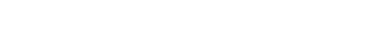 EU Airlines – significant changes aheadWith re-opening underway over July, the August summer holiday has been saved. The list of UK “air bridge” countries at 75 provides plenty of choice in the EU, however North American destinations are limited to Canada.Given the lockdown and financial uncertainty, Q2 2020 saw global demand collapse. According to International Air Transport Association (IATA) – the key RPK (revenue passenger kilometers ‘passenger traffic’) dropped 91.3% compared to May 2019. IATA forecast RPK at under 4bn in 2020 from 8bn in 2019.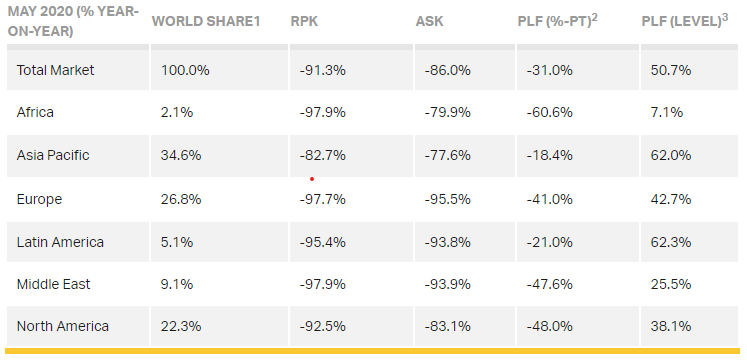 IATA May 2020; Domestic flights are down globally by 79.2% with China recovering fast. However Japan has been hit hard which given the limited impact of Covid-19 (,1,000 deaths) looks counter intuitive. 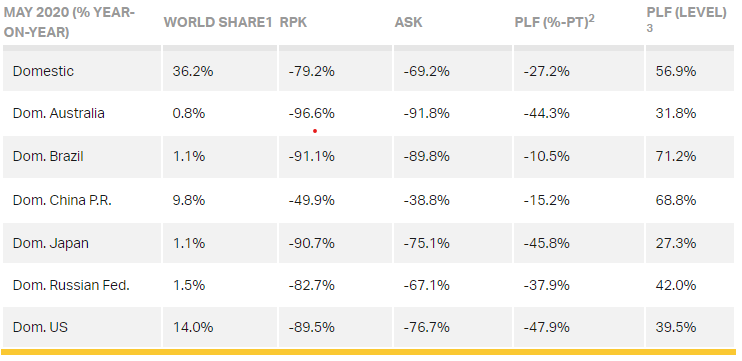 ASK ‘available seat kilometers’ i.e. the available passenger capacity suggests airlines are matching capacity with demand. Q2 is the ‘trough’ in demand i.e. the worst point.‘Staycations’ face a strong outlook with UK/ EU consumers taking the view that health problems, should they occur, are better managed at home. The UK government advice remains to avoid “all but essential international travel”. A change in Foreign office advice on international travel could occur in August 2020. The airlines’ public response has been consistent that demand recovery (to 2019 levels) could take to 2022-2023. IATA do not expect a return to 2019 volumes until 2024. Restructuring activity is underway and early stage, with workforce and hub/ network reductions.We view positively the judicial review (BA/ easyjet ad Ryanair v UK government) of the 14 day quarantine rule. The legal challenge is being heard on the 6th July 2020 with a decision shortly thereafter. We expect the UK government’s insistence on the 14 day quarantine (for UK returnees in place since 8th June 2020) as being “unreasonable” under the Wednesbury unreasonableness guidelines.Statements from the airlines on forecast openings over Q3 and Q4 2020Recent Covid-19 data indicates a collapse in the transmission and mortality rate in western and central Europe (fewer than 300 deaths per day). The UK’s ‘air bridge’ re-openings (75 countries) reflect a higher confidence in travel to Western Europe over the critical July/ August period.The international picture is uneven with stubbornly high new Covid-19 numbers in the US ‘sunbelt’ states (Texas/ Florida both have significant populations) Mexico and Brazil. The re-introduction of lockdown measures in Beijing is a concern which could derail the recovery in domestic flights to China and in neighboring Asian countries.The Covid-19 data suggests recovery in European short haul flights will precede the trans-Atlantic/ trans-Pacific recovery. This is clearly beneficial for exclusively EU short haul operators, Easyjet, Jet2, Ryanair and Wizz Air.Whilst investor expectations remain high that global air travel demand will have normalized by 2021 the industry is concerned about the implications of social distancing both at airports and onboard flights, and to a lesser extent about environmental lobby pressure on the sector’s weak ‘green’ credentials.UK/ EU airlines have raised significant new cashThe UK/ EU airline industry has raised considerable new debt and equity funding since Covid-19 related lockdown and travel restrictions. Whilst cash levels appear sufficient and relatively high, the issue of recovery in travel demand remains.The airline sector’s significant cash post BoE and other government loan drawdowns and some new share issuance is likely the high- water mark for Covid-19 liquidity. Going forward into H2 2020 there is far more equity dilution risk if passenger travel does not stage a meaningful recovery over Q3 to forecast levels of demand of c. 50% of 2019 comparable period. There is limited data on travel refunds/ vouchers at leading airlines hence the expectation we expect cash levels to reflect pre-payments/ refunds and vouchers by Q3 2020.How much time does current funding buy?Current ‘cash burn’ forecasts suggest the airline sector has adequate cash levels for managing this environment for the remainder of 2020. A demand uptick would rapidly reduce cash burn over 2020.Key will be the pace of travel demand recovery. If we assume that 2019 volumes will be at 70% by Q4 2020 and not return until 2023 (i.e. the IAG forecast) then the likely trajectory is between 70%-100% over 2021 and 2022. In my view this is built into current valuations.However key risks remain elevated, including a second-wave necessitating further lockdowns, a lengthy UK/ EU recession and the implications of social distancing on airports/ air travel. Whilst I feel more comfortable with Dart, Ryanair and Wizz, there is, in reality little differentiation with all players either totally exposed or heavily exposed to EU short haul. I want more evidence of demand recovery as I expect demand recovery will lag expectations certainly over the key July/ August period.God Bless You and Stay Safe and Healthy!EU Airlines – significant changes aheadWith re-opening underway over July, the August summer holiday has been saved. The list of UK “air bridge” countries at 75 provides plenty of choice in the EU, however North American destinations are limited to Canada.Given the lockdown and financial uncertainty, Q2 2020 saw global demand collapse. According to International Air Transport Association (IATA) – the key RPK (revenue passenger kilometers ‘passenger traffic’) dropped 91.3% compared to May 2019. IATA forecast RPK at under 4bn in 2020 from 8bn in 2019.IATA May 2020; Domestic flights are down globally by 79.2% with China recovering fast. However Japan has been hit hard which given the limited impact of Covid-19 (,1,000 deaths) looks counter intuitive. ASK ‘available seat kilometers’ i.e. the available passenger capacity suggests airlines are matching capacity with demand. Q2 is the ‘trough’ in demand i.e. the worst point.‘Staycations’ face a strong outlook with UK/ EU consumers taking the view that health problems, should they occur, are better managed at home. The UK government advice remains to avoid “all but essential international travel”. A change in Foreign office advice on international travel could occur in August 2020. The airlines’ public response has been consistent that demand recovery (to 2019 levels) could take to 2022-2023. IATA do not expect a return to 2019 volumes until 2024. Restructuring activity is underway and early stage, with workforce and hub/ network reductions.We view positively the judicial review (BA/ easyjet ad Ryanair v UK government) of the 14 day quarantine rule. The legal challenge is being heard on the 6th July 2020 with a decision shortly thereafter. We expect the UK government’s insistence on the 14 day quarantine (for UK returnees in place since 8th June 2020) as being “unreasonable” under the Wednesbury unreasonableness guidelines.Statements from the airlines on forecast openings over Q3 and Q4 2020Recent Covid-19 data indicates a collapse in the transmission and mortality rate in western and central Europe (fewer than 300 deaths per day). The UK’s ‘air bridge’ re-openings (75 countries) reflect a higher confidence in travel to Western Europe over the critical July/ August period.The international picture is uneven with stubbornly high new Covid-19 numbers in the US ‘sunbelt’ states (Texas/ Florida both have significant populations) Mexico and Brazil. The re-introduction of lockdown measures in Beijing is a concern which could derail the recovery in domestic flights to China and in neighboring Asian countries.The Covid-19 data suggests recovery in European short haul flights will precede the trans-Atlantic/ trans-Pacific recovery. This is clearly beneficial for exclusively EU short haul operators, Easyjet, Jet2, Ryanair and Wizz Air.Whilst investor expectations remain high that global air travel demand will have normalized by 2021 the industry is concerned about the implications of social distancing both at airports and onboard flights, and to a lesser extent about environmental lobby pressure on the sector’s weak ‘green’ credentials.UK/ EU airlines have raised significant new cashThe UK/ EU airline industry has raised considerable new debt and equity funding since Covid-19 related lockdown and travel restrictions. Whilst cash levels appear sufficient and relatively high, the issue of recovery in travel demand remains.The airline sector’s significant cash post BoE and other government loan drawdowns and some new share issuance is likely the high- water mark for Covid-19 liquidity. Going forward into H2 2020 there is far more equity dilution risk if passenger travel does not stage a meaningful recovery over Q3 to forecast levels of demand of c. 50% of 2019 comparable period. There is limited data on travel refunds/ vouchers at leading airlines hence the expectation we expect cash levels to reflect pre-payments/ refunds and vouchers by Q3 2020.How much time does current funding buy?Current ‘cash burn’ forecasts suggest the airline sector has adequate cash levels for managing this environment for the remainder of 2020. A demand uptick would rapidly reduce cash burn over 2020.Key will be the pace of travel demand recovery. If we assume that 2019 volumes will be at 70% by Q4 2020 and not return until 2023 (i.e. the IAG forecast) then the likely trajectory is between 70%-100% over 2021 and 2022. In my view this is built into current valuations.However key risks remain elevated, including a second-wave necessitating further lockdowns, a lengthy UK/ EU recession and the implications of social distancing on airports/ air travel. Whilst I feel more comfortable with Dart, Ryanair and Wizz, there is, in reality little differentiation with all players either totally exposed or heavily exposed to EU short haul. I want more evidence of demand recovery as I expect demand recovery will lag expectations certainly over the key July/ August period.God Bless You and Stay Safe and Healthy!Collins Sarri Statham Investments Ltd Collins Sarri Statham Investments Ltd Collins Sarri Statham Investments Ltd Collins Sarri Statham Investments Ltd 